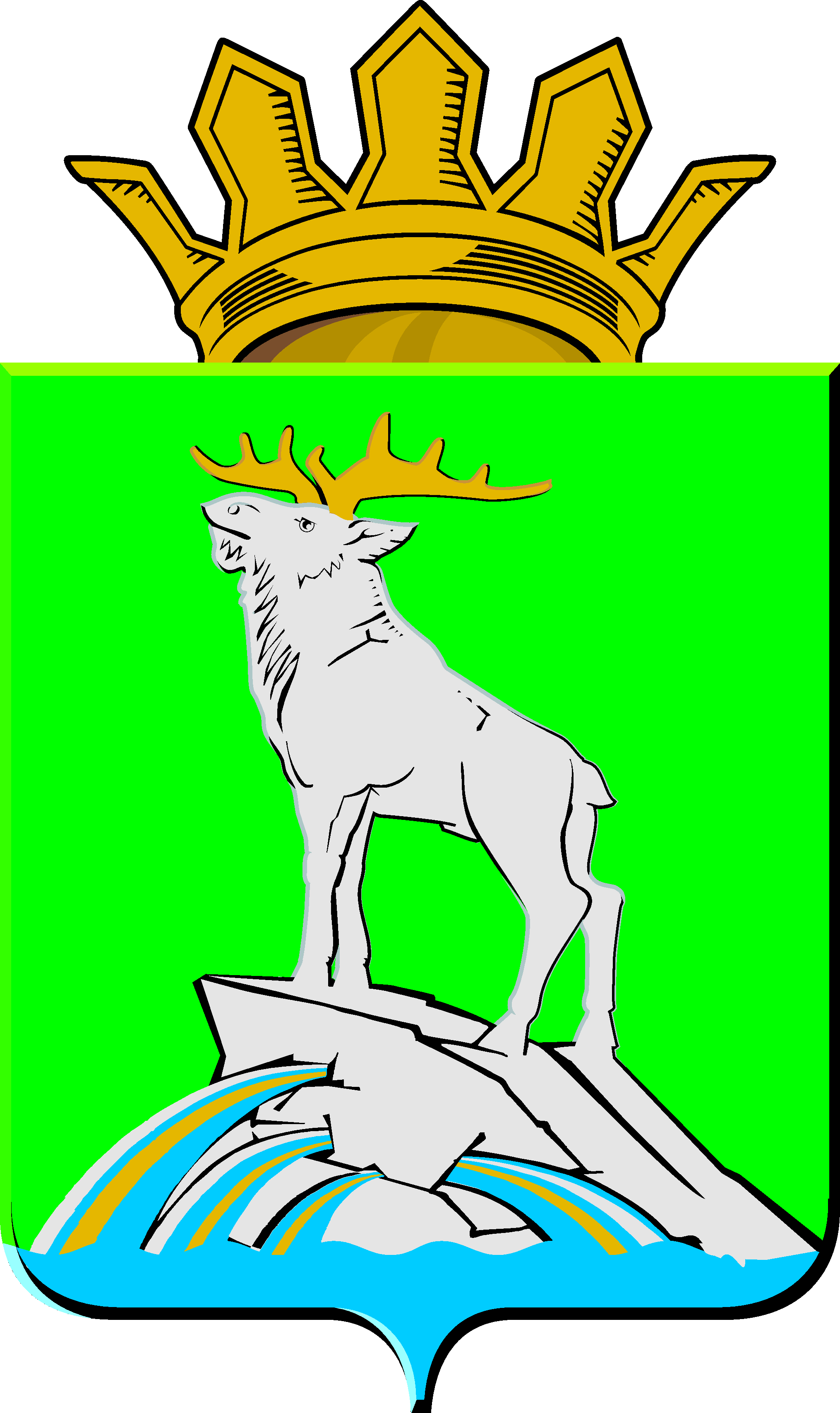 АДМИНИСТРАЦИЯ НИЖНЕСЕРГИНСКОГО МУНИЦИПАЛЬНОГО РАЙОНАПОСТАНОВЛЕНИЕот  20.12.2021                    № 532г. Нижние СергиОб утверждении нормативов затрат и установлении среднего размера платы, взимаемой с родителей (законных представителей), за присмотр и уход за детьми  в муниципальных образовательных организациях, реализующих основную образовательную программу дошкольного образования на территории Нижнесергинского муниципального районаВ соответствии с частью 4 статьи 65 Федерального закона от 29 декабря 2012 года № 273-ФЗ «Об образовании в Российской Федерации», постановлением Правительства Свердловской области от 04.03.2016 № 150-ПП «Об установлении максимального и среднего размера платы, взимаемой с родителей (законных представителей) за присмотр и уход за детьми в государственных образовательных организациях Свердловской области и муниципальных образовательных организациях, реализующих основную образовательную программу дошкольного образования»(в редакции от 09.12.2021883-ПП),ПОСТАНОВЛЯЮ:1. Утвердить Перечень затрат, учитываемых при установлении платы, взимаемой с родителей (законных представителей) за присмотр и уход за детьми в муниципальных образовательных организациях, реализующих основную образовательную программу дошкольного образования на территории Нижнесергинского муниципального района (прилагается).2. Утвердить Перечень категорий родителей (законных представителей),  которые  освобождены от взимания платы за присмотр и уход за детьми  в муниципальных образовательных организациях, реализующих основную образовательную программу дошкольного образования на территории Нижнесергинского муниципального района (прилагается).3. Утвердить расчет норматива затрат на оказание услуг по присмотру и уходу за детьми в муниципальных образовательных организациях, реализующих основную образовательную   программу дошкольного образования на территории Нижнесергинского муниципального районав размере 2756 (две тысячи семьсот пятьдесят шесть) рублей 46 копеек согласно расчету (прилагается).4. Установить плату, взимаемую с родителей (законных представителей) за присмотр и уход за детьми  в муниципальных  образовательных организациях, реализующих основную образовательную программу дошкольного образования на территории Нижнесергинского муниципального района в размере:- при 8-10,5 часовом режиме работы – 1758 (одна тысяча семьсот пятьдесят восемь) рублей 45 копеек.5.  Установить плату, взимаемую с родителей (законных представителей) имеющих трех и более несовершеннолетних детей за присмотр и уход за детьми в муниципальных образовательных организациях, реализующих основную образовательную программу дошкольного образования на территории Нижнесергинского муниципального района в размере:- при8-10,5  часовом режиме работы –879 (восемьсот семьдесят девять) рублей23копейки.6. Установить средний размер платы, взимаемой с родителей (законных представителей) за присмотр и уход за детьми в муниципальных образовательных организациях, реализующих основную образовательную программу дошкольного образования на территории Нижнесергинского муниципального района в сумме 1758(одна тысяча семьсот пятьдесят восемь) рублей00 копеек в месяц.Гражданам, которым право на получение компенсации сохранено независимо от размера среднедушевого дохода семьи, компенсация выплачивается исходя из среднего размера платы, взимаемой с родителей (законных представителей) за присмотр и уход за детьми в муниципальных образовательных организациях, реализующих основную образовательную программу дошкольного образования на территории Нижнесергинского муниципального района в сумме 1284 (одна тысяча двести восемьдесят четыре) рубля 00 копеек в месяц.7. Обнародовать данное постановление путем размещения полного текста через сеть «Интернет» на официальном сайте администрации Нижнесергинского муниципального района и опубликовать в Нижнесергинской районной газете «Новое время».8. Настоящее постановление распространяется на правоотношения, возникшие с 01 января 2022 года.9. Признать утратившим силу с 01 января 2022 года постановление администрации Нижнесергинского муниципального района от 30.12.2020 № 508«Об  утверждении нормативов затрат и установлении среднего размера платы, взимаемой  с родителей (законных представителей), за присмотр и уход за детьми  в муниципальных образовательных организациях, реализующих образовательную  программу  дошкольного образования на территории Нижнесергинского муниципального района».10. Контроль за исполнением настоящего постановления возложить на заместителя главы администрации Нижнесергинского муниципального района А.Н. Екенина.Глава Нижнесергинского муниципального района                                                                В.В. Еремеев  Переченьзатрат, учитываемых при установлении платы, взимаемой с родителей (законных представителей) за присмотр и уход за детьми  в муниципальных образовательных организациях, реализующих основную  образовательную  программу  дошкольного образования на территории Нижнесергинского муниципального района1.Расходы на приобретение продуктов питания.2.Расходы, связанные с приобретением расходных материалов, используемых для обеспечения соблюдения воспитанниками режима дня и личной гигиены.Расчет норматива затрат на оказание услуг по присмотру и уходу за детьми в муниципальных образовательных организациях, реализующихосновную образовательную   программу дошкольного образования на территории Нижнесергинского муниципального района*63,7% от расчетной суммы родительской платы в месяц.Утвержденпостановлением администрацииНижнесергинского муниципального района от    20.12.2021 № 532 «Об  утверждении нормативов затрат и установлении среднего размера платы, взимаемой с родителей (законных представителей), за присмотр и уход за детьми  в муниципальных образовательных организациях, реализующих основнуюобразовательную программу дошкольного образования на территории Нижнесергинского муниципального района»Утвержденпостановлением администрацииНижнесергинского муниципального района от    20.12.2021 № 532 «Об  утверждении нормативов затрат и установлении среднего размера платы, взимаемой с родителей (законных представителей), за присмотр и уход за детьми  в муниципальных образовательных организациях, реализующих основную образовательную программу дошкольного образования на территории Нижнесергинского муниципального района»Режим пребывания ребенка в дошкольном образовательном учреждении, часовРасчетнаясумма в год, рублейРасчетная сумма в месяц, рублейПредлагаемый размер родительской платы в месяц, рублей*в том числев том числеПримечание (необходимо отразить направления расходов, указанных в графе 6)Режим пребывания ребенка в дошкольном образовательном учреждении, часовРасчетнаясумма в год, рублейРасчетная сумма в месяц, рублейПредлагаемый размер родительской платы в месяц, рублей*расходы на приобретение продуктов питания, рублейрасходы связанные с приобретением расходных материалов, используемых для обеспечения соблюдения воспитанниками режима дня и личной гигиены, рублейПримечание (необходимо отразить направления расходов, указанных в графе 6)12345678-10,5 часов33077,562 756,461758,452 748,497,97На расходные материалы, используемые для обеспечения соблюдения воспитанниками режима дня и личной гигиеныПеречень категорий родителей (законных представителей), которые освобождены от взимания платы за присмотр и уход за детьми в муниципальных образовательных организациях, реализующих основную образовательную программу дошкольного образования на территории Нижнесергинского муниципального района      1. Плата за  присмотр и уход за детьми  в муниципальных  образовательных организациях, реализующих основную образовательную программу дошкольного образования не взимается с родителей (законных представителей):- детей - инвалидов;- детей - сирот и детей, оставшихся без попечения родителей;- детей с туберкулезной интоксикацией.     2. От взимания платы за присмотр и уход за детьми  в муниципальных образовательных организациях, реализующих основную образовательную  программу дошкольного образования на 50 процентов освобождены родители (законные представители), имеющих трех и более несовершеннолетних детей.